Практическая работа №4Аппараты сухой механической очистки запыленных газов (выбросов). Расчет циклоновВводная частьАппаратами сухой механической очистки запыленных газов (выбросов) являются пылеосадительные камеры, инерционные и ротационные пылеуловители, циклоны, вихревые пылеуловители, пористые фильтры.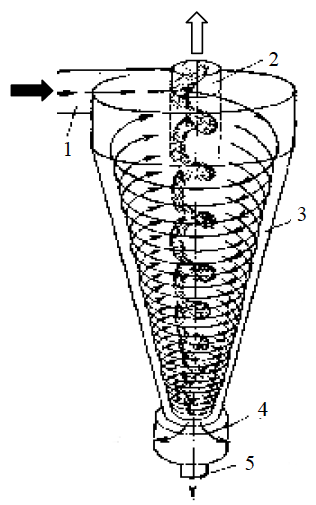 Циклоны являются наиболее распространенными установками сухого пылеулавливания. Принцип работы – оседание частиц под воздействием центробежных сил и сил тяжести. При вводе (рис. 4.1) через тангенциальный патрубок 1 частицы отжимаются к внутренней стенке корпуса 3 и, теряя скорость, выпадают в бункер 4, откуда выводятся через выход 5. Очищенный газ выводится через выхлопную трубу 2. Центробежный эффект сильнее проявляется у крупных частиц, поэтому циклоны предназначены для грубой механической очистки выбросов от крупной и тяжелой пыли, например, для улавливания золы, образующейся при сжигании топлива в котлах тепловых станций.В промышленности используют циклоны, рассчитанные на скорость потока от 5 до 20 м/с. Эффективность циклонов, составляет 0,98 для частиц размеров 30-40 мкм; 0,8 для частиц размеров 10 мкм; 0,6 для частиц размеров 4-5 мкм. Производительность циклонов лежит в диапазоне от нескольких сот до десятков тысяч кубометров в час.Преимуществом циклонов являются простота конструкции, отсутствие движущихся частей и небольшие размеры. Недостатками являются затраты энергии на вращение потока и абразивный износ частей аппарата пылью.Для большей эффективности используют несколько циклонов небольшого диаметра, собранные в секции батареи – батарейные циклоны. Циклоны соединяются между собой подводящими патрубками и сборными камерами. Для нормальной работы циклона необходима герметичность бункера для исключения выноса пыли с потоком из-за подсоса наружного воздуха.Конструктивно циклоны бывают цилиндрические и конические. Цилиндрические циклоны типа ЦН-15 (15- угол наклона входной патрубки: α=15°) изготавливаются из углеродистой или низколегированной стали. Они предназначены для предварительной очистки выбросов от пыли перед фильтрами и электрофильтрами. Конические циклоны типа СК предназначены для очистки выбросов от сажи, обладают повышенной эффективностью из-за большего гидравлического сопротивления. Бункеры циклонов имеют цилиндрическую форму диаметром 1,5 D для цилиндрических и 1,2 D для конических циклонов. Высота цилиндрической части бункера составляет 0,8 D.Для расчета циклона необходимо иметь следующие исходные данные: объем очищаемого газа Q, м3/с; плотность газа при рабочих условиях ρ, кг/м3; вязкость при рабочей температуре μ, Па с; дисперсный состав пыли d50; входную концентрацию пыли cвх, г/м3; требуемую эффективность очистки η.Расчет циклонов ведут методом последовательных приближений.Методика расчета1. Определяют оптимальную скорость движения газа wопт в зависимости от типа циклона (табл. 4.1).Таблица 4.1Оптимальная скорость движения газа wопт в циклоне2. Рассчитывают диаметр циклона: .			(4.1)Полученное значение необходимо округлить до ближайшего типового значения. В России принят следующий ряд внутреннего типового диаметра циклонов D, мм: 150; 200; 300; 400; 450; 500; 600; 700; 800; 900; 1000; 1200; 1400; 1600; 1800; 2000; 2400; 3000.Если значение D превышает максимального типового значения, то необходимо применять два или более параллельно установленных циклонов.3. Рассчитывают действительную скорость потока в циклоне:w = 4Q / πND2 , 									(4.2)где N – число циклонов; w не должно отклоняться от wопт более чем на 15%.4. Рассчитывают коэффициент гидравлического сопротивления:R = k1 k2 R500 ,									 (4.3)где k1 и k2 – коэффициенты, зависящие от D, свх и типа циклона (табл.4.2, 4.3);R500 – коэффициент гидравлического сопротивления при D=500 мм (табл. 4.4).5. Рассчитывают значение гидравлического сопротивления:ΔP = Pвх – Pвых =1/2 Rρгw2. 							(4.4)6. Определяют эффективность очистки: η = 0,5 (1+Ф(x)),		(4.5)где Ф(x) – табличная (табл. 4.5) функция параметра x:  (4.6)Таблица 4.2Значения k1 при различных D и типов циклоновТаблица 4.3Значения k2 при различных свх и типов циклоновТаблица 4.4Значения R500 в зависимости от типов циклоновТаблица 4.5Значения функции Ф(x) в зависимости от параметра xЗначение d50 определяется по формуле: ,	(4.7)где: ρч – плотность частиц; μ – вязкость, w – скорость потока; Dт = 600 мм; ρчт= 1930 кг/м3; μт = 22,210-6 Пас; wт = 3,5 м/с (индекс т означает типовое значение параметра); значение dт50 приведено в табл. 4.6.Таблица 4.6Значения параметра dт50 в зависимости от типа циклона7. Осуществляют выбор циклона. Если расчетное η меньше требуемого, то необходимо выбрать другой циклон с большим гидравлическим сопротивлением R. Можно пользоваться формулой:									(1.8)где индексы 1 и 2 соответствуют двум различным циклонам.8. Рассчитывают конструкционные размеры циклона в мм (рис. 4.2, табл. 4.7) в соответствии с диаметром D (в мм) выбранного циклона:y = kD,										(4.9)где y – конкретный параметр циклона (диаметр d, ширина b, высота Н и т.д.); k – коэффициент пропорциональности (табл. 4.7).9. Радиус улитки рассчитывается по формуле:ρ = D/2 + bφ/2π, 									(4.10)где b – ширина входного патрубка; φ = 135° = 2,35 рад.Таблица 4.7Значения коэффициента пропорциональности k в зависимости от типа циклона10. Начертить схему циклона (в зависимости от типа, рис. 4.2) с конструкционными размерами (в мм).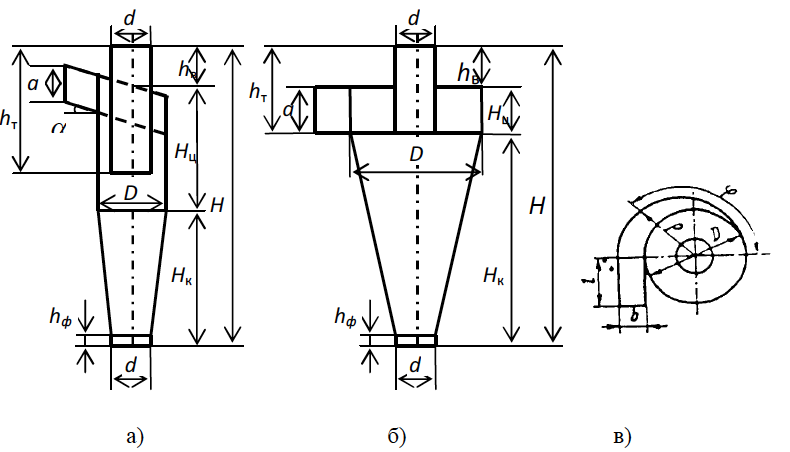 Рис. 4.2. Схема циклонов:а) цилиндрический; б) конический в) вид сверху (улитка)Таблица 4.8Исходные данные (варианты)Контрольные вопросы1. Классификация сухих механических пылеуловителей.2. Принцип работы циклонов.3. Групповые и батарейные циклоны.4. Основные параметры циклонов.5. Преимущества и недостатки циклонов.Тип циклонаЦН-24ЦН-15ЦН-11СДК-ЦН-33СК-ЦН-34СК-ЦН-34мwопт, м/с4,53,53,52,01,72,0Тип циклонаD, ммD, ммD, ммD, ммD, ммТип циклона150200300450>500ЦН-110,940,950,960,991,0ЦН-15, ЦН-240,850,900,931,01,0СДК-ЦН-33, СК-ЦН-34 и 34м1,01,01,01,01,0Тип циклонасвх, г/м3свх, г/м3свх, г/м3свх, г/м3свх, г/м3свх, г/м3свх, г/м3Тип циклона010204080120150ЦН-1110,960,940,920,900,87-ЦН-1510,930,920,910,900,870,86ЦН-2410,950,930,920,900,870,86СДК-ЦН-3310,810,7850,780,770,760,745СК-ЦН-3410,980,9470,930,9150,910,90СК-ЦН-34м10,990,970,95---Тип циклонаВыхлоп в:Выхлоп в:Тип циклонаВыхлоп в:Выхлоп в:Тип циклонаатмосферугидр. сетьТип циклонаатмосферугидр. сетьЦН-11245250СДК-ЦН-33520600ЦН-15155163СК-ЦН-3410501150ЦН-247580СК-ЦН-34м-2000х-2,7-2,0-1,6-1,4-1,2-1,0-0,8-0,6-0,2Ф(х)0,0040,0230,0550,0810,1150,1590,2120,2740,421х00,20,40,60,81,21,61,82,7Ф(х)0,50,5790,6550,7260,7880,8850,9640,9640,997ТипЦН-11ЦН-15ЦН-24СДК-ЦН-33СК-ЦН-34СК-ЦН-34мdт508,54,53,652,311,951,3Параметр, уЦиклонЦиклонЦиклонЦиклонЦиклонЦиклонПараметр, уЦН-11ЦН-15ЦН-24СДК-ЦН-33СК-ЦН-34СК-ЦН-34мДиаметр выхлопной трубы d0,590,590,590,3340,340,22Диаметр пылевыпускного отверстия d10,3-0,40,3-0,40,3-0,40,3340,230,18Ширина входного патрубка b0,20,20,20,2640,2140,18Длина входного патрубка l0,60,60,60,60,60,6Высота входного патрубка a0,480,661,110,5350,5150,4Высота выхлопной трубы hт1,561,742,110,5350,5150,4Высота внешней части выхлопной трубы hв0,30,30,40,2-0,30,2-0,30,2-0,3Высота цилиндрической части Hц2,062,062,110,5350,5150,4Высота конуса Hк2,02,01,753,02,112,6Высота установки фланца hфл0,10,10,10,10,10,1Общая высота циклона H4,384,564,263,8352,9253,3№ТипQ, м3/сcвх, г/м3г,кг/м3ч,кг/м3*106, Па*с1ЦН-1110401,34193022,20,952ЦН-11111201,35223022,10,653ЦН-1512801,36165022,00,754ЦН-1513101,37170021,90,955ЦН-2414201,38175021,80,906ЦН-2415401,39190021,70,857СДК-ЦН-3381501,33213021,60,658СК-ЦН-345801,32205021,50,759СК-ЦН-34м1401,31210021,40,7510ЦН-1110401,34193022,20,9511ЦН-11111201,35223022,10,6512ЦН-1512801,36165022,00,7513ЦН-1513101,37170021,90,9514ЦН-2414201,38175021,80,9015ЦН-2415401,39190021,70,85